Как мотивировать себя учиться…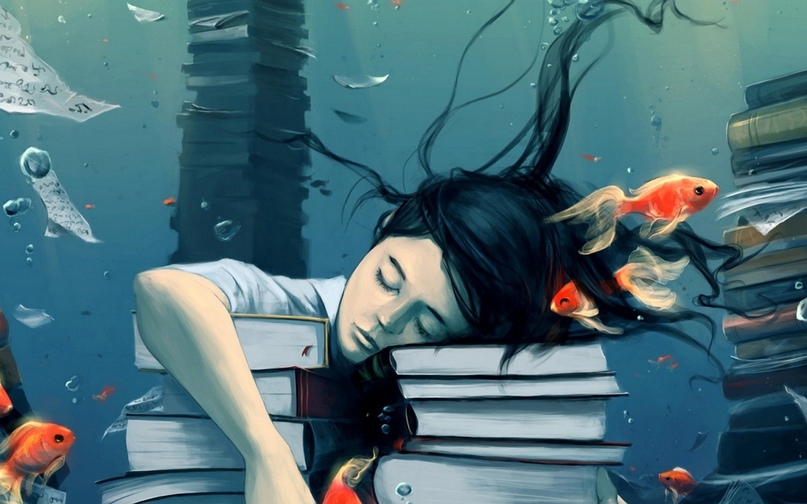 Метод 1Подготовьте место для учебыНайдите тихое место, где никто и ничто не будет вас отвлекать. Это может быть библиотека, кафе, комната в вашей квартире или любое другое не шумное место. Избегайте мест, где вы, скорее всего, столкнетесь с друзьями.Запаситесь всем необходимым для учебы. Убедитесь, что у вас есть все необходимое: ручки, карандаш, бумага, маркеры и так далее. Вы же не хотите прерывать вашу учебу в поисках необходимых вам канцелярских принадлежностей.Поставьте рядом с собой воду и еду для перекуса. Люди намного более продуктивны, когда потребляют достаточно жидкости, к тому же это убережет вас от жажды. Небольшие порции орехов, энергетических батончиков или фруктов добавят вам энергии.Избегайте фастфуда и выпечки. Пицца, гамбургеры, пончики, кексы и круассаны обеспечат вас быстрой энергией, но после того как вы съедите их, вам захочется спать.Метод 2Избавьтесь от любых раздражителейНаденьте удобную одежду. Небольшие раздражители, такие как необходимость постоянно подтягивать брюки, будут отвлекать ваше внимание. Носите привычную для себя одежду, которая не жмет и удобно сидит на вас.Если у вас длинные волосы, соберите их в хвост, чтобы они не падали на глаза.Переведите телефон в беззвучный режим. Вам не следует отвлекаться на звонки друзей и членов семьи во время учебы. Предупредите их заранее, что вам необходимо время для учебы, если вы думаете, что они будут волноваться.Если это возможно, выключите компьютер. Если в нем нет необходимости по учебе, то выключите компьютер. Также держитесь подальше от общественных компьютеров. Это минное поле потенциальных раздражителей. Не стоит искать отговорок вроде: «Я просто хочу проверить свою почту», — или: «Только прочитаю последние новости про знаменитостей». Вы и не заметите как потратите в пустую целый час.Если вам не нужно использовать компьютер по учебе, то подумайте о возможности распечатать необходимую вам информацию после ее получения. Таким образом у вас не будет соблазна открыть еще одну закладку в браузере и проверить ленту в социальной сети.Если вам нужно использовать только программу Word, подумайте о возможности временно отключить доступ к интернету.Метод 3Поставьте себе целиУстановите конкретные цели. Думайте о конкретных, достижимых целях, а не об общих словах. Вместо того чтобы сказать себе: «Я должен получить хорошую оценку по математике», — думайте о конкретной цели, такой как: «Я буду изучать квадратное уравнение». Достижение этой цели позволит вам почувствовать, что вы выполнили запланированное.Вознаграждайте себя, когда достигаете целей. Найдите для себя небольшие поощрения, которыми вознаградите себя после выполнения поставленной цели. К примеру, если вы все еще на занятиях, можете недолго прогуляться на большой перемене, съесть шоколадный батончик или послушать любимую песню. Если учеба уже позади, то вы можете поиграть в различные игры, поболтать с друзьями или посмотреть телевизор. Если вы решите вознаградить себя коротким перерывом, помните, что вам в конце концов нужно вернуться к учебе. Определите четкий временной промежуток для перерыва и не поддавайтесь мыслям вроде: «Ну, еще пару минуточек».Думайте о том, что учеба может вам дать. Чтобы положительно относиться к учебе, представьте себе, чего вы достигнете благодаря своей учебе. Это может быть хорошая оценка на экзамене, получение похвалы от учителя или хороший институт, в который вы сможете поступить. Не спорим, учиться бывает скучно и тяжело, но мысли о конечном результате помогут вам двигаться вперед.Метод 4Подготовьте себяСоставьте расписание для учебы. Определите себе четкое время для учебы каждый день, а не говорите себе туманное: «Я займусь рефератом как-нибудь на неделе». Выделяйте конкретное время для учебы, и вам станет легче придерживаться своих решений.Не откладывайте. Не ждите последней минуты, чтобы начать подготовку к важному экзамену или прочитать 90-страничную главу. Если вы получили задание в понедельник, а сделать его нужно к пятнице, то приступайте к выполнению задания в начале недели, чтобы не переживать об этом в последний момент.Метод 5ПриступитеПросто приступите! Иногда это может быть самым сложным. Если ваше учебное расписание выглядит слишком сложным, поставьте меньшие цели. Можно прочесть половину главы сегодня, а вторую половину — завтра. Решите одно или два задания из учебника. Помните, что лучше сделать немного сейчас, чем в конечном итоге ничего не сделать.СоветыСкажите большое «НЕТ» использованию мобильного телефона во время учебы. Выключите его и отложите в сторону на время учебы. Многих людей отвлекают их телефоны. Положите телефон в ящик или отдайте вашим родителям, указав время, когда хотите получить его назад.Постарайтесь правильно вести конспекты во время занятий и держать их в порядке. Используйте конспекты в подготовке к домашнему заданию, проекту или экзамену. Если вы переживаете, что упустите что-то из объяснений учителя, в то время как будете записывать, то делайте быстрые заметки карандашом в блокноте. Всегда можно стереть запись карандашом и переписать ручкой уже разборчиво!Хороший сон важен для запоминания выученного материала. Это связано с тем, что во время сна мозг сводит воедино изученную информацию, тем самым укрепляя ее. Чтобы сохранять получаемые знания спите как минимум 8 часов каждую ночь.Наведите порядок! Держите свой стол и рабочее место чистыми и аккуратными. Освободите рюкзак от ненужных вам бумажек или сложите все бумаги в большую папку. Когда вы организованы, вы ничего не упустите и не потеряете, и вам будет легче работать.Не сдавайтесь. Пожертвуйте сегодняшним днем ради завтрашнего!Скажите себе, что после того как вы достигнете поставленной цели, вы сможете отдохнуть и повеселиться. Не поддавайтесь посторонним раздражителям. Если кто-то или что-то отвлекает вас, используйте беруши, вату или отвернитесь от отвлекающего вас человека.Подумайте, какую награду от учебы вы получите. Если вы хотите быть врачом, художником или кем-то еще, вам нужно учиться и получать хорошие оценки сейчас, чтобы в будущем получить работу, которую вы хотите.Если вам нужна помощь, не бойтесь попросить о ней вашего учителя. Учителям платят за то, что они отвечают на вопросы. Кроме того, большинство учителей с охотой помогают ученикам. Задавайте вопросы, и учитель увидит, что вы заинтересованы в учебе и хотите преуспеть в его предмете. Не переживайте о том, что остальные друзья могут подумать о вас. Лучше хорошо выучить урок, чем сделать вид, что все хорошо, и вы все поняли.Подумайте о ваших умных друзьях. Попытайтесь быть такими же как они, учиться как они. Посмотрите, как они учатся. Но не перестарайтесь!Иногда учеба с другом может помочь не заскучать. Еще лучше, если это ваш одноклассник, так как он может помочь вам не заскучать. Но не слишком увлекайтесь болтовней — помните, вы должны учиться!Некоторым людям помогает музыка, играющая на заднем фоне.Если вас легко отвлечь, учитесь, повернувшись лицом к стене.Если вы любите помечтать, то просто перестаньте думать обо всем, кроме учебы. Отложите все мысли в строну и просто приступайте. А также подумайте о том, как будет тяжело, если вы начнете готовиться к сложному экзамену перед самым его началом. Чем раньше, тем лучше!Подумайте о том, чтобы нанять репетитора. С репетитором может быть интересно. Он поможет вам разобраться в том, что вы не понимаете. Если услуги репетитора не по карману вашим родителям, вы всегда можете попросить члена семьи с хорошими знаниями предмета, в котором вы «плаваете», помочь вам.ПредупрежденияЕсли вы очень любите музыку, не слушайте ее, потому что вы сконцентрируетесь на песне и не сможете сконцентрироваться на учебе. Старайтесь не думать о вещах, которые вы бы сделали вместо учебы. От этого вам захочется бросить учебу. Не пытайтесь выучить большой объем материала за один раз. В зависимости от вашего расписания, можно делать перерывы на 10–15 минут после каждого часа учебы.